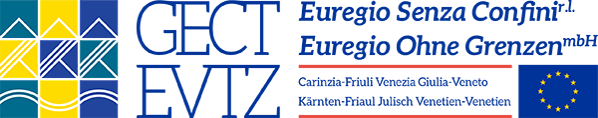 Z.Hd. GECT Euregio Senza Confini r.l. - EVTZ Euregio Ohne Grenzen m.b.H.Via Genova 934121 Triest - Italien gecteuregiosenzaconfini@pec.itinfogect@euregio-senzaconfini.eu NACHHALTIGKEITSPREIS 2024Nachhaltige MobilitätZULASSUNGSANTRAG - ANHANG AIn seiner/ihrer Funktion alsder folgenden EinrichtungREICHT nach Kenntnisnahme des Inhalts der Ausschreibung „Premio per la sostenibilità 2024 – 2° Edizione. Mobilità Sostenibile /Nachhaltigkeitspreis 2024 - 2. Auflage. Nachhaltige Mobilität “, die durch den Erlass des Direktors des EVTZ Euregio Ohne Grenzen Nr. 10 vom 22. Januar 2024 genehmigt wurde,  EINE FORMELLE INTERESSENSERKLÄRUNGan der Teilnahme am Nachhaltigkeitspreis des EVTZ Euregio ohne Grenzen mit folgendem im Jahr 2023 abgeschlossenen Projekt ein:o. ZUSAMMENFASSENDE BESCHREIBUNG (MAX. 2000 ZEICHEN OHNE LEERZEICHEN):1. BESCHREIBUNG DER AUSWIRKUNGEN UND DER ERZIELTEN ERGEBNISSE UNTER ANGABE DER FÄHIGKEIT DES PROJEKTS, DIE SOZIOÖKONOMISCHE ENTWICKLUNG DES GEBIETS ZU FÖRDERN, SOWIE DES INNOVATIVEN ANSATZES (wenn möglich, messbare Indikatoren angeben) 2.1 ENTWICKELTE SYNERGIEN MIT ANDEREN ÖFFENTLICHEN UND PRIVATEN EINRICHTUNGEN (Namen der beteiligten Einrichtungen angeben) (MAX. 2000 ZEICHEN OHNE LEERZEICHEN)2.2 EINBINDUNG JUNGER MENSCHEN (MAX. 2000 ZEICHEN OHNE LEERZEICHEN)3. BESCHREIBUNG DES GRENZÜBERSCHREITENDEN CHARAKTERS DES PROJEKTS 3.3 Das Projekt besteht aus einer grenzüberschreitenden Partnerschaft:   JA  NEINWenn ja, Liste der beteiligten Partner (ggf. Zeilen hinzufügen):4. BESCHREIBUNG DER NACHHALTIGKEIT UND DAUERHAFTIGKEIT DES PROJEKTES UND SEINER EINBEZIEHUNG IN EINE WEITERE STRATEGIE FÜR DAS GEBIET (MAX. 2000 ZEICHEN OHNE LEERZEICHEN)5. BESCHREIBUNG DER SICHTBARKEIT DES PROJEKTS FÜR DIE ÖFFENTLICHKEIT UND DIE MEDIEN IN DER REGION (MAX. 2000 ZEICHEN OHNE LEERZEICHEN)6. MÖGLICHKEIT, DAS PROJEKT, ALS BEST PRAXIS ZU KOPIEREN (MAX. 2000 ZEICHEN OHNE LEERZEICHEN)Das oben beschriebene Projekt wird für den folgenden Maßnahmenbereich eingereicht (Referenzfeld ankreuzen): Bitte beachten Sie, dass sich das jeweilige Projekt auf einen der nachstehend aufgeführten Maßnahmenbereiche beziehen muss. Entwicklung einer hochwertigen, zuverlässigen, nachhaltigen und widerstandsfähigen Infrastruktur - einschließlich regionaler und grenzüberschreitender Infrastruktur - zur Förderung der wirtschaftlichen Entwicklung und des Wohlergehens des Einzelnen, wobei der Schwerpunkt auf einem fairen und erschwinglichen Zugang für alle liegt. (Siehe Ziel 9.1) Gewährleistung des Zugangs aller zu einem sicheren, leistbaren, leicht zugänglichen und nachhaltigen Verkehrssystem durch die Verbesserung der Straßenverkehrssicherheit, insbesondere durch den Ausbau des öffentlichen Verkehrs, unter besonderer Berücksichtigung der Bedürfnisse der Schwächsten, der Frauen, Kinder, Menschen mit Behinderungen und älteren Menschen. (Siehe Ziel 11.2) Stärkung der integrativen und nachhaltigen Urbanisierung und der Kapazitäten für die Planung und Verwaltung partizipativer, integrierter und nachhaltiger Siedlungen in allen Ländern. (Siehe Ziel 11.3)IM BEWUSSTSEIN der strafrechtlichen Verantwortlichkeit gemäß Artikel 76 des Präsidialdekrets Nr. 445 vom 28. Dezember 2000, der er/sie im Falle einer falschen Erklärung gemäß den Artikeln 46 und 47 derselben Rechtsvorschrift (Erklärung anstelle einer Bescheinigung und Erklärung anstelle einer eidesstattlichen Versicherung) unterworfen werden kann,und in Anbetracht der Tatsache, dass, wenn sich bei einer Kontrolle durch den EVTZ Euregio Ohne Grenzen herausstellen sollte, dass die vom/von der Unterzeichnenden abgegebene Erklärung nicht der Wahrheit entspricht, dies gemäß Artikel 75 des Präsidialdekrets Nr. 445 vom 28. Dezember 2000 den Verfall aller Begünstigungen zur Folge hat, die auf der Grundlage der unwahren Erklärung gewährt worden sind, und dass die Einreichung des Zulassungsantrags auf das volle und ausschließliche Risiko der Bewerber erfolgt und der EVTZ Euregio Ohne Grenzen in keiner Weise haftbar gemacht werden kann, wenn die Bewerbung aufgrund von Computer- oder anderen Problemen oder aus anderen Gründen nicht innerhalb der in Artikel 7 genannten Frist für die Ausschreibung des „Nachhaltigkeitspreises 2024“ eingeht,WIRD FOLGENDES BEIGELEGT:Fotokopie eines gültigen Ausweises des/der Unterzeichnenden, mit Ausnahme der mit digitaler Signatur unterschriebenen Bewerbung.Etwaiges Multimedia-Material im Zusammenhang mit dem Bewerberprojekt, wie z. B. Fotos, Links zu Werbevideos, Links zur Projektwebsite oder anderen relevanten Websites.Er/sie stimmt der Verarbeitung seiner/ihrer Daten für die Zwecke des fraglichen Verfahrens gemäß Gesetzesdekret 196/2003 und Verordnung (EU) 2016/679 vom 27. April 2016 zu.Ort DatumUnterschrift Der/die Unterzeichnende NachnameVornameVornameVornameGeboren aminWohnhaft inStraße/Platz, HausnummerLandkreis LANDLANDSteuernummerE-MailTelefonTelefon RECHTSVERTRETER SONSTIGES (bitte angeben):NAMERECHTSFORMÖffentliche EinrichtungKörperschaft des öffentlichen RechtsSonstiges (bitte angeben):_______________________________________________STEUERNUMMERADRESSE DES HAUPTSITZES(Straße/Platz, Hausnummer, Landkreis, Land)KONTAKTANGABEN (E-Mail, Telefon, ggf. PEC-Postfach)TITELTRÄGEREINRICHTUNG(EN)GESAMTBUDGETDURCHFÜHRUNGSZEITRAUM (STARTDATUM, ENDDATUM)BETROFFENES GEBIET1.1 WIRKSAMKEIT DER ERGEBNISSE IN DEN BEREICHEN KLIMA, UMWELT UND STADTPLANUNG (MAX. 1000 ZEICHEN OHNE LEERZEICHEN)1.2 INNOVATIVER ANSATZ (MAX. 1000 ZEICHEN OHNE LEERZEICHEN)1.3 ERZIELTE WIRTSCHAFTLICHE ERGEBNISSE (MAX. 1000 ZEICHEN OHNE LEERZEICHEN)3.1 VERBINDUNGSELEMENTE (Geben Sie an, wie die Initiative Elemente ermittelt hat, die die Verringerung der ökologischen, sozialen und wirtschaftlichen Auswirkungen der Mobilität in ihrem eigenen Gebiet mit ihrer eigenen oder einer erkennbaren Dynamik in anderen Gebieten des EVTZ Euregios ohne Grenzen) (MAX. 1000 ZEICHEN OHNE LEERZEICHEN)3.2 ÜBERWINDUNG GRENZÜBERSCHREITENDER HINDERNISSE (Geben Sie an, wie die Initiative die nachhaltige Mobilität im grenzüberschreitenden Gebiet gefördert und zur Überwindung von Mobilitätshindernissen beigetragen hat) (MAX. 1000 ZEICHEN OHNE LEERZEICHEN)NAMEBEZUGSLAND